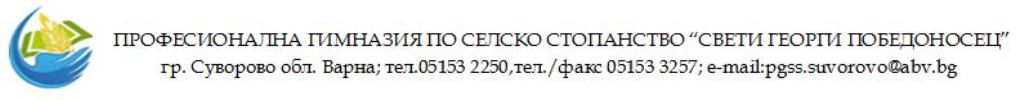                 Обществена поръчка                 Превоз на ученици и персонал от                 ПГСС “Св. Георги Победоносец”Д  О  К  У  М  Е  Н   Т  А  Ц  И  ЯС Ъ Д Ъ Р Ж А Н И Е:1.Заповед на директора на ПГСС „Св.Георги    Победоносец” за откриване на процедурата2. Решение за откриване на обществена поръчка3.  Обявление за обществената поръчка4.  Пълно описание на обекта на поръчката5.  Техническа спецификация 6.  Образец на оферта7.  Указания за подготовка и представяне на офертата8.  Проект на договор 9. Декларации по чл.47, ал.1, ал.2 и ал.5 от Закона за обществените поръчки – 2 бр.10. Административни данни за кандидата11. Предлагана цена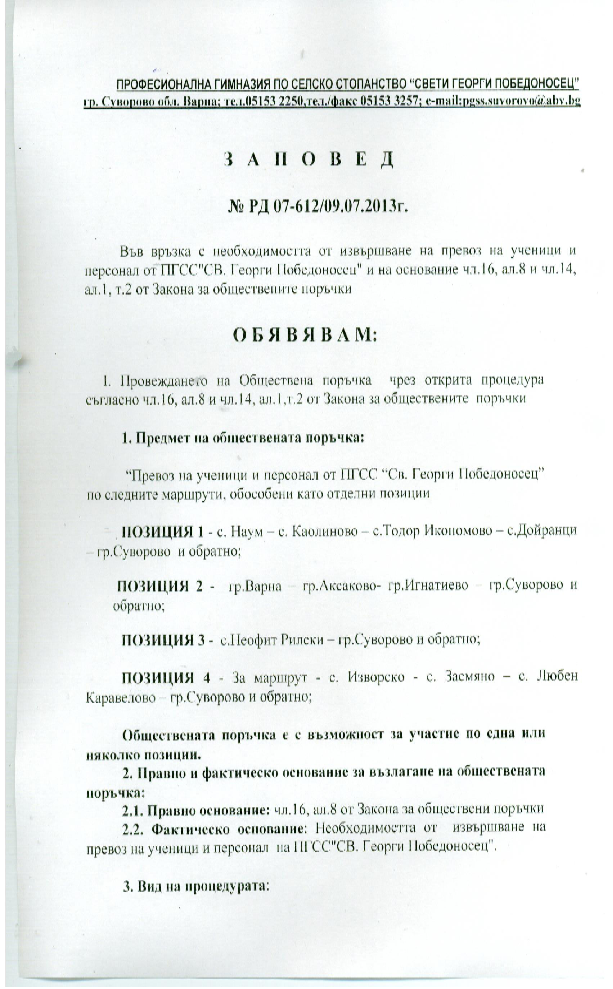                                                                                                    Приложение №4 ПЪЛНО ОПИСАНИЕ НА ОБЕКТА НА ПОРЪЧКАТАНАИМЕНОВАНИЕ:  “Превоз на ученици и персонал от ПГСС “Св.Георги Победоносец” СЪДЪРЖАНИЕ:  	Маршрути, обособени като отделни позиции, както следва:ПОЗИЦИЯ 1 - с. Наум – с. Каолиново – с.Тодор Икономово – с.Дойранци –    гр.Суворово  и обратно;	ПОЗИЦИЯ 2 - гр.Варна – гр.Аксаково- гр.Игнатиево – гр.Суворово и обратно;ПОЗИЦИЯ 3 - с.Неофит Рилски – гр.Суворово и обратно;ПОЗИЦИЯ 4 - За маршрут - с. Изворско – с. Засмяно – с. Любен Каравелово –гр.Суворово и обратно;Изискване за големина на автобусите съобразно броя на пътуващите, както следва: ПОЗИЦИЯ 1 – 50 местен; ПОЗИЦИЯ 2 – 24 местен; ПОЗИЦИЯ 3 – 18 местен; ПОЗИЦИЯ 4 – 27 местен;  ВЪЗМОЖНОСТ ЗА УЧАСТИЕ ПО ЕДНА ИЛИ НЯКОЛКО ПОЗИЦИИ.                                                                                           Приложение № 5	 Т Е Х Н И Ч Е С К А   С П Е Ц И Ф И К А Ц И ЯІ.Технически спецификации – съгласно заповед за откриване на процедурата.1.“Превоз на ученици и персонал от ПГСС “Св. Георги Победоносец”  по следните маршрути, обособени като отделни позиции:        ПОЗИЦИЯ 1 - с. Наум – с. Каолиново – с.Тодор Икономово – с.Дойранци – гр.Суворово  и обратно;	    ПОЗИЦИЯ 2 - гр.Варна – гр.Аксаково- гр.Игнатиево – гр.Суворово и обратно;        ПОЗИЦИЯ 3 - с.Неофит Рилски – гр.Суворово и обратно;        ПОЗИЦИЯ 4 - За маршрут - с. Изворско- с. Засмяно – с. Любен Каравелово –– гр.Суворово и обратно; 2. Процедурата е със срок за изпълнение до 30.06.2014г. 3. Превозът на учениците и персонала ще се извършва ежедневно в учебно време в учебни дни.4. Изискване за големина на автобусите съобразно броя на пътуващите, както следва: ПОЗИЦИЯ 1 – 50 местен; ПОЗИЦИЯ 2 – 24 местен; ПОЗИЦИЯ 3 – 18 местен; ПОЗИЦИЯ 4 – 27 местен;ІІ. Допълнителни технически изисквания, съгласно чл.51,ал.1, т.7,9 от ЗОП Изисквания към кандидатите, отнасящи се  за всички обособени позиции:1. Документи, удостоверяващи  професионалната квалификация за изискваната категория Д Е на лицата, които ще извършват услугата2. Декларация за техническото оборудване, с което разполага кандидатът за изпълнение на услугата;3. Доказателства за технически възможности и квалификация, чрез представяне на:3.1 Лицензия за извършване на обществен превоз на пътници в страната;3.2. Удостоверение за транспортна годност на автомобилите;3.3. Копия от застрахователни полици „Гражданска отговорност” и „Злополука на пътници”;3.4. Копия от удостоверения за професионална компетентност на водачите;3.5. Копия от регистрационни талони на МПС;ІІІ.  КРИТЕРИЙ ЗА ИЗБОР – НАЙ-НИСКА ПРЕДЛОЖЕНА ЦЕНА	Приложение №6  ОФЕРТА – образецза участие в______________________________ за възлагане на  обществена поръчка		                (вид на процедурата)ДО:_______________________________________________________________________					(наименование и адрес на възложителя)От:________________________________________________________________________(наименование на участника)с адрес: гр. _____________________ ул._______________________, № ______________, тел.: __________________ , факс: ________________, e-mail: _______________________регистриран по ф.д. № __________ / _________ г. по описа на __________________ съд, Дан.№ ______________________________ ,  Булстат: _____________________________, Дата и място на регистрация по ДДС: __________________________________________Разплащателна сметка:					ДДС сметка:банков код:___________________;                               банков код:__________________;банкова сметка:_______________ ;            	       банкова сметка:________________;банка: _______________________ ;		       банка: ________________________;град/клон/офис: _______________;                              град/клон/офис: _______________;		УВАЖАЕМИ  ГОСПОДА,	С настоящото, Ви представяме нашата Оферта за участие в обявената от Вас процедура за възлагане на обществена поръчка с предмет “__________________________ / 									(наименование на поръчката)________________________________________________________________________________”.ПО ОБОСОБЕНА ПОЗИЦИЯ № ___________________________________________________________________________________________________________________________________Декларираме, че сме получили и сме запознати с указанията и условията за участие в обявената от Вас процедура. Съгласни сме с поставените от Вас условия и ги приемаме без възражения.С подаване на настоящата оферта, направените от нас предложения и поети ангажименти са валидни за срок от _______________________ дни, считано от крайния 					(не по-малък от посоченият в обявлението)срок за подаване на оферти.Запознати сме и приемаме условията на проекта за договор. Ако бъдем определени за изпълнител, ще сключим договор в законоустановения срок.Като неразделна част от настоящата Оферта, прилагаме следните документи:Приложение № 1	- Документи за регистрация /първоначална съдебна регистрация и удостоверение за актуално съдебно състояние/;Приложение № 2	- Декларации за отсъствието на обстоятелствата по чл. 47, ал. 1, ал. 2 и ал. 5 от ЗОП;Приложение № 3 Документ за гаранция за участие в размер съгласно документацията за участие– в оригинал;Приложение № 4	- Доказателства за икономическо и финансово състояние;(прилагат се и се описват подробно документите,приложени от кандидата по чл.50 от ЗОП)Приложение № 5	- Доказателства за технически възможности и/или квалификация;(прилагат се и се описват подробно документите, изисквани от Възложителя по чл.51 т.3,6,7,9 от ЗОП)Приложение № 6	- Други документи и доказателства, изискани и посочени от възложителя в документацията за участие:_________________________________________________________________________________________________________________________________________________________________________________________________________________________________Приложение № 7	- Ценова оферта по образец на възложителя;Приложение № 8	- Списък – опис на документите, съдържащи се в офертата. ДАТА: _____________ г.			ПОДПИС и ПЕЧАТ:______________________						___________________________________________								(име и фамилия)						___________________________________________							(длъжност на представляващия участника)Забележка:	Представените документи трябва да отговарят на изискванията на ЗОП и на посочените от възложителя условия в Указанията за подготовка на офертата.                                                                 Приложение №7 УКАЗАНИЯ ЗА ПОДГОТОВКА И ПРЕДСТАВЯНЕ НА ОФЕРТАТАза участие в открита процедура за възлагане на обществена поръчка  с предмет:“Превоз на ученици и персонал от ПГСС “Св. Георги Победоносец”1. Общи изисквания към кандидатитеКандидатите са длъжни да съблюдават сроковете и условията, посочени в обявлението и документацията за участие в процедурата за възлагане на обществената поръчка.Кандидатите се представляват от лицата, които имат представителна власт по документа за регистрация или изрично упълномощени за участие в процедурата.Оферта2.1 	При изготвяне на офертата всеки кандидат трябва да се     придържа точно към условията, обявени от Възложителя.2.2. 	Всеки кандидат в процедура за възлагане на обществена поръчка има право да подаде само една оферта по една или няколко от обособените позиции.2.3. 	Всеки кандидат в процедурата може да промени, допълни или да оттегли офертата си до изтичане срока за подаване на офертите.2.4. 	До 10 дни преди изтичането на срока за подаване на офертите, всеки кандидат може да поиска писмено от Възложителя разяснения по документацията за участие.Необходими документи за участие в откритата процедураДокумент от компетентния орган за регистрация на кандидата и ЕИК;Удостоверение за актуално състояние, издадено не по-късно от 6 /шест/ месеца от датата на подаване на офертата;Доказателства за техническите възможности на кандидата за изпълнение на поръчката по смисъла на чл.51, т.3,т.6,т.7 и т.9 от Закона за обществените поръчки;Документ за представена гаранция за участие;Доказателства за финансовото и икономическо състояние по чл. 50 от Закона за обществените поръчки. (един от документите описани чл.50, ал.1, т.1,т.2,т.3 по избор на кандидата)3.6.   Декларации от кандидата за отсъствие на обстоятелствата по    чл.47, ал.1, ал.2 и ал.5 от Закона за обществените поръчки;3.7.Офертата се представя в запечатан непрозрачен плик от участника или от упълномощен от него представител лично или по пощата с препоръчано писмо с обратна разписка. Върху плика участникът посочва адрес за кореспонденция, телефон и по възможност факс и електронен адрес, както и за коя/кои позиция кандидатства. 	Пликът съдържа три отделни запечатани непрозрачни и надписани плика, както следва: плик № 1 с надпис "Документи за подбор", в който се поставят документите, изисквани от възложителя съгласно чл.56, ал.1, т.1 – 5;т. 11 - 12, отнасящи се до критериите за подбор на участниците или кандидатите; плик № 2 с надпис "Предложение за изпълнение на поръчката", в който се поставят документите, свързани с изпълнението на поръчката, съобразно избрания от възложителя критерий и посочените в документацията изисквания; плик № 3 с надпис "Предлагана цена", който съдържа ценовото предложение на участника.Плик №1 се подава в един екземпляр за всички позиции за които се кандидатства, а плик №2 и плик №3 се прилагат  за всяка позиция за която се кандидатства поотделно.3.8. Свидетелство за съдимост на управителя /колективния орган за управление на дружеството или на всички, участващи в колективния орган/, издадено не по-късно от 1/един/ месец преди изтичане срока за подаване на оферти;3.9.  Административни данни на кандидата: точен адрес, лице и телефон за контакти и банкови реквизити;3.10. Списък на документите, съдържащи се в офертата, подписан от кандидата или от упълномощено лицеЗабележка:Непредставянето на някой от документите е основание за отстраняване на кандидата.Изисквания към оформяне на документите:Да са заверени “вярно с оригинала” ксерокопия или оригинали.Да са на български език.Документите и данните в офертата се подписват само от лицата с представителна власт: - назовани в съдебната регистрация или удостоверението за актуално състояние и/или упълномощени за това лица. Във втория случай се изисква да се представи нотариално заверено пълномощно.4. Срок на валидност на предложенията4.1.  Предложенията са валидни  не по малко от 45 / четиридесет и пет / дни от датата на отварянето им.4.2. Предложение с по-малък срок на валидност ще бъде отхвърлено като неотговарящо на изискванията.5. Начин на представяне на предложенията5.1. Кандидатите предават предложенията си в непрозрачен плик, който съдържа всички необходими документи по т. 3 от настоящите указания за подготовка и подаване на оферта;6. Контакти с Възложителя телефон:  05153 2250 – Йорданка ПасковаПо неуредените от настоящата документация въпроси ще се прилагат разпоредбите на Закона за обществените поръчки.	Приложение №8Проект!Д О Г О В О Р  №................./……………. 2013г.Днес	г.в град Суворово, между:ПГСС „Свети Георги Победоносец”, представлявана от инж. Марияна Великова - директор, наричан за краткост ВЪЗЛОЖИТЕЛ, от една страна и..............	,       със       седалище      и       адрес:ул.		,   с  Булстат.....................................представляван от.............................................................с  ЕГН  ..........................................     ЛК№	От	г. от МВР гр................................ 	с адрес ...............	,      общ	,обл	,ул..........................	,от другастрана, наричан за краткост ИЗПЪЛНИТЕЛ, се сключи настоящият договор:I.ПРЕДМЕТ НА ДОГОВОРАЧл.1. ВЪЗЛОЖИТЕЛЯТ възлага, а ИЗПЪЛНИТЕЛЯ се задължава да извърши Превоз на ученици от ПГСС „Свети Георги Победоносец” , по маршрут...................................................................................................................., Вид на маршрута - ученически превоз;Начален час -	;Краен час - 	;Линията се обслужва с автобус -	;Дължина на маршрута -	км.П. СРОК НА ДОГОВОРАЧл.2. Настоящият договор се сключва за срок  до 30.06.2014 г.III. ЦЕНИ И НАЧИН НА ПЛАЩАНЕЧл.З. Цената за изпълнение на услугата е в размер на	лв./……………	…………………../ на километър пробег с ДДС за маршрут/и с №........... , съгласно ценовата оферта в предложението на ИЗПЪЛНИТЕЛЯ.Чл.4. В срок от 10 календарни дни след изтичане на всеки месец ИЗПЪЛНИТЕЛЯТ представя справка по изпълнението на договореностите, който съдържаща броя на извършените курсове и фактура за извършената услуга, подписани от директора на съответното училище.Чл.5. Плащанията от страна на ВЪЗЛОЖИТЕЛЯ, се извършват след
приемане на справката, чрез банков превод по банкова сметка IBAN
	, BIG код…………...	,при банка …………………………………....	IV. ПРАВА И ЗАДЪЛЖЕНИЯ НА ИЗПЪЛНИТЕЛЯЧл.6. (1) ИЗПЪЛНИТЕЛЯТ се задължава да:1.Извършва специализиран превоз по утвърдения маршрут и график при условията, подробно описани в чл. 1 на настоящия договор.2. Осъществява дейността си в съответствие с изискванията на Закона за автомобилните превози, Наредба №33 за обществен превоз на пътници и товари на територията на Република България и Наредба №2 за условията и реда за утвърждаване на транспортни схеми и за осъществяване на обществени превози на пътници с автобуси и леки автомобили.3. Осигури    качествено    изпълнение    на    услугата,    подсигурено    с надеждност.4. Поддържа наличните си към момента на сключването на договора автопарк, включително и резервен, гаражна площ и сервизна база.5. Организира проверките на техническото състояние на автомобилите. 6. Осъществява  ежедневен  контрол  върху  своевременно  отчитане  на превозните документи.7. Представи подновен лиценз, при изтичане срока на същия, в периода на действие на договора.8. При необходимост от подмяна на основния автобус, само с автобус, с дата на производство по - късна от тази на основния.(2)ИЗПЪЛНИТЕЛЯТ има право да:1. Получи дължимото възнаграждение по раздел III.2. Уведомява своевременно за настьпили проблеми, възпрепятстващи изпълнението на настоящия договор и предлага решения за предприемане на мерки за отстраняването им.V.ПРАВА И ЗАДЪЛЖЕНИЯ НА ВЪЗЛОЖИТЕЛЯЧл. 7(1).ВЪЗЛОЖИТЕЛЯ се задължава да: 1. 3аплаща дължимото възнаграждение по раздел III.2.Уведоми ИЗПЪЛНИТЕЛЯ за промяна броя на учениците под или над норматива за определен брой места на автобусите.        (2).ВЪЗЛОЖИТЕЛЯТ има право да:	-1.	Получава информация за хода на работата на ИЗПЪЛНИТЕЛЯ при поискване.2.	Извършва, чрез назначена комисия   текущ и периодичен контрол за спазване на настоящия договор, като за констатациите се съставя двустранен протокол.3. Определи срок за отстраняването констатираните нарушения и неизпълнение на задълженията по договора от страна на ИЗПЪЛНИТЕЛЯ.4. Изисква представянето на подновен лиценз, при изтичане срока на същия, в периода на действие на договора.VI. ОТГОВОРНОСТИЧл.8. ИЗПЪЛНИТЕЛЯТ отговаря за живота и за всяко телесно или психическо увреждане на пътника вследствие на злополука във връзка с превоза, докато пътникът се е намирал в превозното средство или се е качвал, или е слизал от него, или е предизвикана от товаренето и разтоварването на багажите.Чл.9. ИЗПЪЛНИТЕЛЯТ се освобождава от отговорност, ако увреждането е причинено от обстоятелства, конто ИЗПЪЛНИТЕЛЯ, независимо от взетите от него мерки според особеностите на случая, не може да избегне, или последиците от конто не може да предотврати.Чл.10. ИЗПЪЛНИТЕЛЯТ не се освобождава от отговорност за вредите, причинени поради физическите или умствените недостатъци на водача или на други лица, изпълняващи функции по превоза, дефектите или състоянието и функционирането на превозното средство.Чл. 11 ИЗПЪЛНИТЕЛЯТ се освобождава изцяло или частично от отговорност за вреди, настъпили по вина на пътника или вследствие на негово поведение, излизащо извън рамките на нормалното поведение на пътник.Чл.12. В случайте, когато вредите са настъпили по вина на трето лице, ИЗПЪЛНИТЕЛЯ има право на регресен иск.VII. НЕУСТОЙКИЧл.13. При неизпълнение на изискванията, посочени в чл.1, констатирани с двустранен протокол от комисията по чл.7, ал.2, т.2 от настоящия договор, ИЗПЪЛНИТЕЛЯТ дължи неустойки в размер на 100 лв. за всеки неизпълнен курс, и 50 лв. за всяко констатирано закъснение.Чл.14. ИЗПЪЛНИТЕЛЯТ внася дължимата неустойка в срок до 15 календарни дни от подписване на двустранния протокол по чл.13 от договора.VIII ФОРСМАЖОРНИ ОБСТОЯТЕЛСТВАЧл.15   (1)   Страните по договора не дължат обезщетение за претърпени вреди и пропуснати ползи, ако те са причинени в резултат на непреодолима сила.(2)	Непреодолима   сила   по   смисъла   на   този   договор   е   всяко
непредвидимо   и   непредотвратимо   събитие   от  извънреден  характер  и   извън
разумния контрол на страните, възникнало след сключване на договора, което
прави изпълнението му невъзможно.(3)	Страната, която не може да изпълни задължението си поради
непреодолима сила, е длъжна в 3 /тридневен/ срок от настьпването и да уведоми
другата страна в какво се състои непреодолимата сила и какви са възможнитепоследици   от  нея.      При   неуведомяване   в   срок,   съответната   страна  дължи обезщетение в размер на вредите .(4) При спиране на изпълнение на услугата вследствие на непреодолима сила, сроковете се увеличават със срока на спирането.(5)Не е налице непреодолима сила, ако съответното събитие е вследствие на неположена грижа от страна на ИЗПЪЛНИТЕЛЯ или при полагане на дължимата грижа то може да бъде преодоляно.(6) Ако непреодолимата сила, съответно спирането, продължи повече от 30 дни и няма признаци за скорошното и преустановяване, всяка от страните може да прекрати за в бъдеще договора, като писмено уведоми другата страна.Чл.16. При възникване на екстремални условия (свлачища, разрушения на мостове, затваряне на ползваните пътища от републиканската пътна мрежа и др.) доказани от оторизиран орган, се допуска увеличение на дължината на маршрута по цени от ценовото предложение на ИЗПЪЛНИТЕЛЯ от раздел III на договора.IX. ПРЕКРАТЯВАНЕ НА ДОГОВОРА Чл.17/1/ Настоящият договор се пракратява 1 .С изтичане срока на договора;       2. По взаимно съгласие на страните, изразено писменно;        З. При   настъпване  на  обективна  невъзможност   за  изпълнение  на възложената услуга.      4. В случай на неподновяване на лиценза на ИЗПЪЛНИТЕЛЯ за превоз на пътници.      5. При отпадане необходимостта от извършване на специализиран превоз, поради намаляване броя на превозваните ученици под определения минимум.       6. При закриване на средищното училище.        7. При предоставяне на автобус предоставен от МОМН.       8. При закупуване на собствен автобус за специализиран ученически превоз по маршрута на договора.Чл.18. ВЪЗЛОЖИТЕЛЯТ има право да развали едностранно договора след едномесечно предизвестие при системно виновно неизпълнение на задълженията на ИЗПЪЛНИТЕЛЯ по настоящия договор доказано чрез двустранен протокол по чл.7, ал.2, т.2 от настоящия договор .Чл.19. При предсрочно едностранно прекратяване на договора, извън гореспоменатите случаи,  страната  искаща прекратяването дължи неустойка на другата страна в размер на действителните вреди, но не повече от остатъка до края на договора.X. ЗАКЛЮЧИТЕЛНИ РАЗПОРЕДБИЧл.20 (1) Всяка от страните по настоящия договор се задължава да не разпространява информация за другата страна, станала и известна при или по повод изпълнението на договора.(2)Правилото по предходната алинея не се прилага по отношение на задължителната информация, която ВЪЗЛОЖИТЕЛЯТ следва да представи на Агенцията за обществени поръчки съобразно реда, предвиден в ЗОП.Чл.21 Нищожността на някоя клауза от настоящия договор не води до нищожност на друга клауза или на договора като цяло.Чл.22 Настоящият договор не може да бъде променян или допълван, освен в случаите на чл.43 от ЗОП.Чл.23. Всички спорове по изпълнението и прекратяването на настоящия договор се решават чрез преговори между двете страни. При непостигане на съгласие, спорът се отнася за решаване пред компетентния съд на територията на Република България по реда на ГПК.Чл.24 За неуредените в настоящия договор въпроси се прилагат разпоредбите на действащото законодателство на Република България.Неразделна част от настоящия договор са следните приложения:Приложение № 1 - Маршрутно разписаниеПриложение №2 - Списък на ученицитеНастоящият договор се сключи в два еднообразни екземпляра, по един за всяка от страните.ВЪЗЛОЖИТЕЛ:...............................   ИЗПЪЛНИТЕЛ:	                                                                                      Приложение 9Декларацияпо чл. 47, ал. 1, 2 от ЗОПпопълва се от кандидат или участник/ подизпълнителДолуподписаният: ………….................................................................................                 / собствено, бащино, фамилно име /притежаващ/ а лична карта №……., издадена  на…………......................... от                                                                                          /дата на издаване/МВР - гр.……………...................................                            /място на издаване/адрес:............................................................…………………...........                                                                    /постоянен адрес/представляващ…………….................................................., в качеството си на                 /наименование на юридическото лице, физическо лице - ЕТ/......................................   /длъжност/седалище .........................................................,адрес на управление:............................................................, тел./факс..............,вписано в търговския регистър при ........................................................съд поф.д. №.........../..................г., БУЛСТАТ / ЕИК .............................., ДЕКЛАРИРАМ, ЧЕ:1. Представляваното от мен юридическо лице не е обявено в несъстоятелност;2. Представляваното от мен юридическо лице не е в производство по ликвидация и не се намира в подобна процедура съгласно националните закони и подзаконови актове.3. Представляваното от мен юридическо лице не е в открито производство по несъстоятелност и не е сключило извънсъдебно споразумение с кредиторите си по смисъла на чл. 740 от Търговския закон и не се намира в подобна процедура съгласно националните закони и подзаконови актове. Дейността му не е под разпореждане на съда и не е преустановена.4. Представляваното от мен юридическо лице ....................... парични                                                                                              има / нямазадължения към държавата или към община по смисъла на чл. 162, ал. 2 от Данъчно- осигурителния процесуален кодекс, установени с влязъл в сила акт на компетентен орган.5. Представляваното от мен юридическо лице ....................... парични                                                                                  има / нямазадължения към държавата или към община по смисъла на чл. 162, ал. 2 от Данъчно- осигурителния процесуален кодекс, за които с акт на компетентен орган е допуснато разсрочване или отсрочване на задълженията, или парични задължения, свързани с плащането на вноски за социалното осигуряване или на данъци съгласно правните норми на държавата, в която съм установен. гр.: ……………….                                               декларатор: дата: …………….Приложение 9Декларацияпо чл. 47, ал. 5 от ЗОП попълва се от членовете на управителния и контролния орган на кандидата или участника / подизпълнителя, както и временно изпълняващите такава длъжност, включително прокурист или търговски пълномощник (когато членове на управителния и контролния орган на кандидата или участника / подизпълнителя са юридически лица - всички техни представители  в съответния управителен и контролен орган попълват такава декларация)Долуподписаният: …..............………...................................................................                          / собствено, бащино, фамилно име /притежаващ / а лична карта №…………, издадена  на……….................... от                                                                                             /дата на издаване/МВР - гр.…………….........................................................................................../място на издаване/адрес:....................................................................................................................../постоянен адрес/в качеството си на членове на управителния / контролния орган на .................................................................................................................................                                       /наименование на юридическото лице/    седалище ...............................................................................................,адрес на управление:............................................................, тел./факс..............,вписано в търговския регистър при ........................................................съд поф.д. №.........../..................г., БУЛСТАТ / ЕИК.............................., ДЕКЛАРИРАМ, ЧЕ:1. Не съм свързано лице по смисъла на § 1, т. 1 от Закона за предотвратяване и разкриване на конфликт на интереси с възложителя или със служители на ръководна длъжност в неговата администрация;2. Не съм сключил договор с лице посочено в чл. 21 и чл. 22 от Закона за предотвратяване и разкриване на конфликт на интереси.гр .: .…………….                                               декларатор:дата:…………….Забележка: Декларацията се попълва от управителите и членовете на управителните органи на кандидатите или участниците, а в случай че членовете са юридически лица - от техните представители в съответния управителен орган.                                      Приложение №10 АДМИНИСТРАТИВНИ ДАННИ ЗА КАНДИДАТАНаименование на  кандидата:………………………………………………………………………….Адрес, пощенски код, град, община, квартал, улица №.......,блок, апартамент:………………………………………………………………...............……………………………………………………………………………………………………………………………………………………Телефон и факс за контакти:…………………………………………………………………………Лице за контакти  - лични данни, длъжност която заема, служебен телефон, факс:……………………………………………………………………………………………………………………………………………………Обслужваща банка:……………………………………………………………………………………………………………………………………………………Титуляр на сметката:………………………………………………………………………….                                                      Подпис на кандидата:                                                     _________________/__________/                                                                                         фамилия                                                                           Приложение №11 ПРЕДЛАГАНА  ЦЕНА	От кандидата………………………………………………………За позиция…………………………………………………………..........Предлагам цена     ………  лв. с ДДС за км. пробег, общо за целият маршрут ………. лв. с ДДС.Подпис и печат: